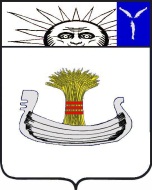 АДМИНИСТРАЦИЯНАТАЛЬИНСКОГО МУНИЦИПАЛЬНОГО ОБРАЗОВАНИЯБАЛАКОВСКОГО МУНИЦИПАЛЬНОГО РАЙОНАСАРАТОВСКОЙ ОБЛАСТИПОСТАНОВЛЕНИЕот 22 марта 2021 года № 25  с. НатальиноО внесении изменений в постановление администрации Натальинского муниципального образования от 10 декабря 2019 г. № 110 «Об утверждении муниципальной программы «Развитие местного самоуправления в Натальинском муниципальном образовании Балаковский муниципального района Саратовской области»В соответствии с Федеральным законом от 06.10.2003 года № 131-ФЗ «Об общих принципах организации местного самоуправления в Российской Федерации», Уставом Натальинского муниципального образования Балаковского муниципального района Саратовской области, Порядком разработки и реализации муниципальных программ Натальинского муниципального образования Балаковского муниципального района Саратовской области, утвержденным Постановлением Администрации Натальинского муниципального образования Балаковского муниципального района Саратовской области от 17.10.2013г. № 71, в связи с принятием решения Совета Натальинского муниципального образования от 22 декабря 2020 г. № 176,  администрация Натальинского муниципального образования Балаковского муниципального района Саратовской области  ПОСТАНОВЛЯЕТ:1. Внести в постановление администрации Натальинского муниципального образования от 10 декабря 2019 года № 110 «Об утверждении муниципальной программы «Развитие местного самоуправления в Натальинском муниципальном образовании Балаковский муниципального района Саратовской области» изменения, изложив приложение к постановлению в новой редакции согласно приложению к настоящему постановлению.2. Настоящее постановление вступает в силу со дня принятия и распространяется на правоотношения возникшие с  1 января 2021 г.Глава Натальинского муниципального образования				                   А.В. Аникеев Приложение к постановлению администрации Натальинского муниципального образования от 22.03.2021 г.№ 25«Приложение к постановлению администрации Натальинского муниципального образования от 10.12.2019 г.№ 110Муниципальная программа
«Развитие местного  самоуправления в Натальинском муниципальном образовании Балаковского муниципального района Саратовской области»Паспорт муниципальной программы «Развитие местного самоуправления в Натальинском муниципальном образовании Балаковского муниципального района Саратовской области  »Общая характеристика сферы реализация муниципальной программы.Местное самоуправление в Российской Федерации составляет одну из основ конституционного строя. Его значение в политической системе российского общества определяется тем, что это тот уровень власти, который наиболее приближен к населению, им формируется и ему непосредственно подконтролен, решает вопросы удовлетворения основных жизненных потребностей населения. Эффективное местное самоуправление является одним из условий социально-экономического развития муниципального образования, повышения качества жизни населения, повышения доверия населения к власти.На территории Балаковского района существовало объединенное муниципальное образование Балаковского района. В соответствии с требованиями Федерального закона данное муниципальное образование получило статус муниципального района.В соответствии с Законом Саратовской области «О муниципальных образованиях, входящих в состав Балаковского муниципального района» от 27 декабря 2004 г. N 103-ЗСО в Балаковском муниципальном районе были установлены границы восемнадцати муниципальных образований: одно городское и семнадцать сельских.В соответствии с Законом Саратовской области № 15-ЗСО от 26.02.2013 года «О преобразовании муниципальных образований Балаковского муниципального района Саратовской области и внесении изменений в отдельные законодательные акты Саратовской области» на территории Балаковского муниципального образования произошло укрупнение 6  сельских поселений (Головановское, Натальинское, Новониколаевское, Матвеевское, Новониколевское, Подсосенское) во вновь образованное Натальинское муниципальное образование. Укрупнение муниципального образования, большая территория и удаленность от административного центра значительно затрудняет вопрос шаговой доступности органов местного самоуправления для населения.  Основные  значения эффективности муниципального управления отражены в  нормативных документах  это Указ Президента РФ от 28 апреля 2008 года № 607 и Постановлении Правительства РФ от 17 декабря 2012 года № 1317, которые оценивают муниципальное эффективное управление,  прежде всего с точки зрения уровня жизни населения проживающего на территории муниципального образования, а также качества и количества предоставляемых муниципальных услуг. 	В основу  Федерального закона от 6 октября 2003 года № 131-ФЗ «Об общих принципах организации местного самоуправления в Российской Федерации» был положен принцип шаговой доступности  органов власти для населения. Однако  в мае 2014 года федеральный закон претерпел существенные изменения в части  перераспределения полномочий между различными уровнями муниципальных образований. Основными причинами данных изменений послужило дублирование некоторых полномочий на районном и поселенческом уровне.  В результате внесенных изменений полномочия и финансовые ресурсы были аккумулированы  на уровне муниципальных районов. 	В связи с перераспределением полномочий произошло и сокращение налоговых и неналоговых доходов поступающих в бюджеты сельских поселений. 	В целях повышения эффективности муниципального управления  принято решение об использование нескольких механизмов:Ведение кадровой политики направленной,  на повышение эффективности аппарата органов местного самоуправления. Поддержка гражданских инициатив.Увеличение доходов местного бюджета.Сокращение расходов бюджета, в том числе путем оптимизации органов местного самоуправления, перепрофилирование  и отчуждение  муниципального имущества, несоответствующего требованиям ч. 1 статьи 50 Федерального закона  «Об общих принципах организации местного самоуправления в Российской Федерации».Повышения эффективности управленческого аппарата предлагается несколькими способами это дополнительное обучение сотрудников, разработка и принятие правовых актов направленных на устранение коррупционных правонарушений. Проведение процедур по отбору кадров для замещения  вакантных должностей, а также применение психологического инструментария в целях  измерения психофизиологических и личностных характеристик, а также знаний, умений и навыков работников. Для эффективного решения вопросов в населенных пунктах требуется не только кадровые ресурсы, но и хорошая материально-техническая база,  отвечающая современным условиям жизни. Внедрение механизмов, позволяющих проводить общение с населением и специалистами администрации через интернет ресурсы, позволяет значительно сократить расходы на содержание органов местного самоуправления и повысить эффективность муниципального управления. В сельской местности в связи с высокой пространственной дифференциацией поселений и ограниченными ресурсами, в том числе и управленческими, актуальным становится построение новой системы управления, позволяющей в большей степени использовать потенциал территории. Речь идет о становлении института территориального общественного самоуправления (ТОС), действующего на принципах социальной медиации, гражданского участия и сетевого управления. Привлечение органов ТОС к решению вопросов местного значения позволит более эффективно  решать поставленные перед органами местного самоуправления задачи, даст органам местного самоуправления возможность своевременно реагировать на возникающие у жителей проблемы, повысит уровень гражданской ответственности у населения. Поощрение за активную работу, помощь материально-техническая помощь ТОС в решении собственных инициатив, позволит увеличить количество населения,  привлекаемое для участия в работе ТОС.В целях поэтапного решения поставленных задач была реализована программа развития местного и общественного самоуправления на территории Натальинского муниципального образования на 2014-2017 годы, а затем и на 2017-2019 годы. В рамках программы в каждом населенном пункте в 2013 году по инициативе жителей были созданы общественные советы. Их создание и взаимодействие в дальнейшем было отражено в нормативных правовых актах вновь создаваемой администрации НМО. В 2014 году для мотивации и вовлечении большего количества жителей в активные процессы гражданских инициатив на территории населенных пунктов были организованы разные мероприятия. Создание удалённых рабочих мест в населенных пунктах численностью более 500 человек с возможностью проведения видеоконференций. Членам общественных советов оказывалась помощь в разработке  разного рода документов, предоставлялись  помещения для  работы. Общественные  советы привлекались к  определению острых проблем в населенных пунктах и выработке механизмов их решения. Общественным советам было предоставлено право осуществлять народный контроль за проводимыми на территории населенных пунктов работами сторонними организациями (ремонт дорог, уличное освещение, благоустройство, водоснабжение и т.д.).Для стимулирования  работы Общественных советов было разработано положение «О порядке проведения конкурса на лучший общественный совет». Работа над положением проводилась совместно с Общественными советами. Именно общественными советами были разработаны и предложены к рассмотрению критерии оценки работы общественных советов. Конкурсы проводились ежеквартально, победителям конкурса выделялись дополнительные бюджетные ассигновании на выполнение дополнительных работ в населенном пункте согласно заявке общественного совета-  победителя конкурс. В результате проведенных конкурсных процедур в населенных пунктах, где общественные советы заняли активную позицию и одержали победу в конкурсе появились детские площадки и памятники в честь 70-летия Победы в Великой Отечественной войне.Затем совместно с жителями принято решение о приведении  правовой базы жизнедеятельности общественного самоуправления к нормам Федерального закона № 131-ФЗ  «Об  общих принципах организации местного самоуправления в Российской Федерации», где достаточно четко определяются территориальное общественное самоуправление его взаимодействие с органами муниципальной власти и прописываются основы финансовых  взаимоотношений между муниципалитетом и ТОС.  Разработаны и приняты нормативные правовые акты.В итоге к середине 2015 года на территории  Натальинского муниципального образования было зарегистрировано 11 территориальных общественных самоуправлений, без образования юридического лица, что позволит сэкономить финансовые и физические ресурсы.  Каждое территориальное общественное самоуправление при поддержке администрации разработало, и представило на регистрацию в администрацию Устав ТОС, где определялись основные права и обязанности ТОС, основы их взаимодействия  с органами местного самоуправления. В 2019 году были исполнены показатели программы и число ТОС достигло предельного заявленного программой уровня. В рамках реализации программы в 2015 году проведено  обучение по теме «Управленческая команда в системе территориального общественного самоуправления». Для этого был заключен договор с ФГБОУ ВПО «РАНХиГС», которая в течении нескольких дней провели обучение  с каждым старостой и секретарем  ТОС .Члены ТОС активно участвуют в жизни населенных пунктов. Все культурно-массовые мероприятия, на территории Натальинского муниципального образования, проходят при непосредственном участии членов ТОС. Члены ТОС дают предложения по организации досуга населения, а также работы кружков и секций. Члены ТОС проводят разъяснительную работу с населением о необходимости соблюдения норм пожарной безопасности, природоохранного законодательства и правил благоустройства, что положительно сказывается на уровне благоустройства сел.  В сфере благоустройства населенных пунктов  члены ТОС не только проводят беседы с населением, но и личным участием, показывают гражданам, каким чистым может быть их родное село. Активное участие ТОС в различных вопросах жизнедеятельности выражается не только в личном участии в мероприятиях, но и привлечением внебюджетных средств,  для решения вопросов местного значения. Дальнейшее развитие муниципального образования зависит не только от наличия материальных благ у населения, обеспечивающих достойный уровень жизни, но и дальнейшее развитие гражданского общества, и совершенствование системы муниципального управления.В связи, с чем усовершенствование системы муниципального управления и поддержка гражданских инициатив остается актуальной, что нашло свое отражение в  программных мероприятиях.Цели и задачи программы «Развитие местного самоуправления в Натальинском муниципальном образовании Балаковского муниципального района Саратовской области», сроки ее реализации.Целями Программы являются: создание условий для устойчивого развития местного самоуправления  на территории Натальинского муниципального образованияЗадачами Программы являются: - повышение эффективности деятельности органов местного самоуправления на территории Натальинского муниципального образования;   - вовлечение населения в осуществление местного   самоуправления;- совершенствование территориальной организации местного    самоуправления на территории Натальинского муниципального образования. Срок действия Программы – 2020-2022 годы.Обобщенная характеристика основных мероприятий муниципальной программы. Создание условий для устойчивого развития местного самоуправления  в рамках данной Программы возможно путем:инновационного подхода к подбору персонала;переподготовки и повышения квалификации кадров для органов местного самоуправления, территориального общественного самоуправления;проведение мероприятий направленных на противодействие коррупции в органах местного самоуправления, подведомственных учреждениях;взаимодействие с  ВУЗами с профильной профессиональной ориентацией;информационной поддержки местного самоуправления, в том числе разъяснения населению конституционных основ местного самоуправления, информирования его о ходе и проблемах реформы местного самоуправления, роли населения в создании системы общественного контроля за деятельностью органов местного самоуправления;оказание финансовой,  методической, консультационной и иной помощи органам территориального общественного самоуправления на территории Натальинского муниципального образования;поощрение активных членов ТОС;внедрение инновационных  технологий, укрепление и развитие  материально-технической базы органов местного самоуправления; Комплексное использование указанных механизмов в рамках Программы будет способствовать более эффективной реализации политики в сфере местного самоуправления.Процесс реализации Программы будет осуществляться исполнителями в срок, указанный в Программе. Исполнение Программы юридическими лицами, привлекаемыми к ее реализации, будет осуществляться на конкурсной основе с последующим заключением контрактов в соответствии с законодательством Российской Федерации.Планируемые результаты реализации муниципальной программы Натальинского муниципального образования «Развитие местного самоуправления в Натальинском муниципальном образовании Балаковского муниципального района Саратовской области»Обоснование финансовых ресурсов,необходимых для реализации мероприятий программы«Развитие местного самоуправления в Натальинском муниципальном образовании Балаковского муниципального района Саратовской области»Перечень мероприятий программы «Развитие местного самоуправления в Натальинском муниципальном образовании Балаковского муниципального района Саратовской области»Методика расчета  значений показателей эффективности реализации программы  Оценка эффективности реализации муниципальной программы осуществляется с учётом количественных и качественных целевых показателей на момент включения данного мероприятия (мероприятий) в муниципальной программу.Под результативностью понимается степень достижения запланированного уровня нефинансовых результатов реализации подпрограмм.Результативность определяется отношением фактического результата к запланированному результату на основе проведения анализа реализации подпрограмм.Для оценки результативности подпрограмм должны быть использованы плановые и фактические значения соответствующих целевых показателей.Индекс результативности подпрограмм определяется путем соотношения достигнутых и плановых результатов целевых значений показателей с учетом весового значения показателя.В случае использования показателей, направленных на увеличение целевых значений, применяется соотношение фактически сложившегося показателя к  запланированному.В случае использования показателей, направленных на снижение целевых значений, применяется соотношение планового показателя к фактически сложившемуся.Весовое значение показателя (вес показателя), характеризующего подпрограмму, рассчитывается как отношение данного показателя к общему количеству целевых показателей, характеризующих выполнение подпрограммы.Под эффективностью понимается отношение затрат на достижение (фактических) нефинансовых результатов реализации подпрограмм к планируемым затратам подпрограмм.Эффективность подпрограммы определяется по индексу эффективности. Индекс эффективности подпрограмм определяется как отношение объема фактического финансирования подпрограммы, скорректированный на индекс результативности подпрограммы, к плановому объему финансирования подпрограмм.По итогам проведения анализа индекса эффективности дается качественная оценка эффективности реализации подпрограмм.В случае значения индекса эффективности подпрограммы от 0,9 и выше уровень эффективности подпрограммы признается высоким.В случае значения индекса эффективности подпрограммы от 0,8 до 0,9 уровень эффективности подпрограммы признается запланированным.В случае значения индекса эффективности подпрограммы менее 0,8 уровень эффективности подпрограммы признается низким.Муниципальная программа признается эффективной, в случае если все ее подпрограммы являются высоко эффективными или достигнувшими запланированного уровня эффективности.Отчетность о ходе реализации программы	Отчетность о реализации программы производится в соответствии с порядком разработки и утверждения муниципальных программ Натальинского муниципального образования. Наименование муниципальной программы      Муниципальная целевая программа «Развитие местного самоуправления в Натальинском муниципальном образовании Балаковского муниципального района Саратовской области» (далее - Программа)Муниципальная целевая программа «Развитие местного самоуправления в Натальинском муниципальном образовании Балаковского муниципального района Саратовской области» (далее - Программа)Муниципальная целевая программа «Развитие местного самоуправления в Натальинском муниципальном образовании Балаковского муниципального района Саратовской области» (далее - Программа)Муниципальная целевая программа «Развитие местного самоуправления в Натальинском муниципальном образовании Балаковского муниципального района Саратовской области» (далее - Программа)Цели муниципальной программы Целями Программы являются:создание условий для устойчивого развития местного самоуправления  на территории Натальинского муниципального образования Целями Программы являются:создание условий для устойчивого развития местного самоуправления  на территории Натальинского муниципального образования Целями Программы являются:создание условий для устойчивого развития местного самоуправления  на территории Натальинского муниципального образования Целями Программы являются:создание условий для устойчивого развития местного самоуправления  на территории Натальинского муниципального образования Задачи муниципальной программы - повышение эффективности деятельности органов местного самоуправления на территории Натальинского муниципального образования;   - вовлечение населения в осуществление местного   самоуправления;- совершенствование территориальной организации местного самоуправления на территории Натальинского муниципального образования. - повышение эффективности деятельности органов местного самоуправления на территории Натальинского муниципального образования;   - вовлечение населения в осуществление местного   самоуправления;- совершенствование территориальной организации местного самоуправления на территории Натальинского муниципального образования. - повышение эффективности деятельности органов местного самоуправления на территории Натальинского муниципального образования;   - вовлечение населения в осуществление местного   самоуправления;- совершенствование территориальной организации местного самоуправления на территории Натальинского муниципального образования. - повышение эффективности деятельности органов местного самоуправления на территории Натальинского муниципального образования;   - вовлечение населения в осуществление местного   самоуправления;- совершенствование территориальной организации местного самоуправления на территории Натальинского муниципального образования. Координатор муниципальной программы        Администрация Натальинского муниципального образованияАдминистрация Натальинского муниципального образованияАдминистрация Натальинского муниципального образованияАдминистрация Натальинского муниципального образованияМуниципальный заказчик муниципальной программы   Администрация Натальинского муниципального образованияАдминистрация Натальинского муниципального образованияАдминистрация Натальинского муниципального образованияАдминистрация Натальинского муниципального образованияСроки реализации муниципальной программы   2020-20222020-20222020-20222020-2022Перечень подпрограмм ----Источники финансирования    муниципальной программы, в том числе по годам:       Расходы (тыс. рублей)Расходы (тыс. рублей)Расходы (тыс. рублей)Расходы (тыс. рублей)Источники финансирования    муниципальной программы, в том числе по годам:       Всего2020г. 2021г.2022г.Средства бюджета  Натальинского муниципального образования1309,4368,4583,1357,9Другие источники            0,000,000,000,00Планируемые результаты      
реализации муниципальной  
программы                   - повышение эффективности и результативности муниципального управления на территории Натальинского муниципального образования;- повышение уровня вовлечения населения  Натальинского муниципального образования в самостоятельное решение вопросов местного значения, принятие  управленческих решений,  формирование механизмов   общественного контроля;- развитие территориального общественного самоуправления;  - увеличение доли внебюджетного финансирования, привлекаемого для решения вопросов местного значения; - повышение кадрового потенциала Натальинского муниципального образования;- укрепление материально-технической базы органов местного  самоуправления Натальинского муниципального образования. - повышение эффективности и результативности муниципального управления на территории Натальинского муниципального образования;- повышение уровня вовлечения населения  Натальинского муниципального образования в самостоятельное решение вопросов местного значения, принятие  управленческих решений,  формирование механизмов   общественного контроля;- развитие территориального общественного самоуправления;  - увеличение доли внебюджетного финансирования, привлекаемого для решения вопросов местного значения; - повышение кадрового потенциала Натальинского муниципального образования;- укрепление материально-технической базы органов местного  самоуправления Натальинского муниципального образования. - повышение эффективности и результативности муниципального управления на территории Натальинского муниципального образования;- повышение уровня вовлечения населения  Натальинского муниципального образования в самостоятельное решение вопросов местного значения, принятие  управленческих решений,  формирование механизмов   общественного контроля;- развитие территориального общественного самоуправления;  - увеличение доли внебюджетного финансирования, привлекаемого для решения вопросов местного значения; - повышение кадрового потенциала Натальинского муниципального образования;- укрепление материально-технической базы органов местного  самоуправления Натальинского муниципального образования. - повышение эффективности и результативности муниципального управления на территории Натальинского муниципального образования;- повышение уровня вовлечения населения  Натальинского муниципального образования в самостоятельное решение вопросов местного значения, принятие  управленческих решений,  формирование механизмов   общественного контроля;- развитие территориального общественного самоуправления;  - увеличение доли внебюджетного финансирования, привлекаемого для решения вопросов местного значения; - повышение кадрового потенциала Натальинского муниципального образования;- укрепление материально-технической базы органов местного  самоуправления Натальинского муниципального образования. N  
п/пЗадачи, направленные на достижение целиПланируемый объем финансирования на решение данной задачи (тыс. руб.)Планируемый объем финансирования на решение данной задачи (тыс. руб.)Количественные и/или качественные   
целевые показатели, характеризующие достижение целей и решение задачЕдиница измеренияБазовое значение показателя Планируемое значение показателя по годам реализацииПланируемое значение показателя по годам реализацииПланируемое значение показателя по годам реализацииN  
п/пЗадачи, направленные на достижение целиБюджет НМОДругие   
источникиКоличественные и/или качественные   
целевые показатели, характеризующие достижение целей и решение задачЕдиница измеренияБазовое значение показателя 2020г.2021г.2022г.123456789101. Повышение эффективности деятельности органов местного самоуправления на территории Натальинского муниципального образования;  1309,40,0%%70%75%80%85%1. Повышение эффективности деятельности органов местного самоуправления на территории Натальинского муниципального образования;  1309,40,01. Повышение эффективности деятельности органов местного самоуправления на территории Натальинского муниципального образования;  1309,40,02. Вовлечение населения в осуществление местного   самоуправления 274,50,0%%50%55%60%65%2. Вовлечение населения в осуществление местного   самоуправления 274,50,02. Вовлечение населения в осуществление местного   самоуправления 274,50,03Совершенствование территориальной организации местного             самоуправления на территории Натальинского муниципального образования.0,00,0Количество органов ТОСШт. 12121313Наименование мероприятия программа (подпрограммы)*Источник финансирования**Расчет необходимых финансовых ресурсов на реализацию мероприятия***Общий объем финансовых  
ресурсов, необходимых для реализации мероприятия, в том числе по годам****Эксплуатационные расходы, возникающие в результате реализации мероприятия***** Приобретение и сопровождение автоматизированных информационных систем формирования и исполнения местных бюджетов, похозяйственного учета, нотариальных действий,  ведения учета муниципального имущества, электронного документооборота и делопроизводства, комплекса программного обеспечения «ГРАНТ-Смета», бухгалтерская справочная система «Система Главбух»  Бюджет НМО «ГРАНТ-Смета» - 57,8 тыс. руб.,  УРМ- 6,5 тыс. руб, «Эконом-эксперт» - 33,1 тыс. руб., Всего 354,2  тыс. руб.2020г. – 97,52021г. – 166,52022г. – 90,2Оснащение органов местного самоуправления электронными информационно-справочными правовыми базами данных, их обновлениеБюджет НМОВсего 0 тыс. руб.2020г. – 0,00 тыс. руб.2021г. –  0,00 тыс. руб.2022г. –  0,00 тыс. руб.Приобретение и техническое сопровождение работы серверного оборудования и компьютерной техникиБюджет НМОТехническое обслуживание – 13,0 тыс. руб. в месяц.Приобретение техники – 1,6Всего 580,5 тыс. руб.2020г. – 132,42021г. – 290,62022г. – 157,5Обеспечение лицензионной чистоты используемого органами местного самоуправления программного обеспеченияБюджет НМО1 лицензия -  4.4. тыс. руб.Всего 0,0 тыс. руб.2020г. – 0,02021г. – 0,02022г. – 0,0Мониторинг  федерального законодательства, законодательства Саратовской области, муниципальных правовых актов по вопросам муниципальной службы и противодействия коррупции, выработка предложений по корректировке муниципальных правовых актовВсего 0,0 тыс. руб.2020г. – 0,0 тыс. руб.2021г. – 0,0 тыс. руб.2022г. – 0,0 тыс. руб.Мониторинг и анализ практики применения администрацией антимонопольного законодательстваВсего 0,0 тыс. руб.2020г. – 0,0 тыс. руб.2021г. – 0,0 тыс. руб.2022г. – 0,0 тыс. руб.Размещение сведений о проводимых конкурсах, о прохождении муниципальной службы, о противодействии коррупции на официальном сайте натальино.рфВсего 0,0 тыс. руб.2020г. – 0,0 тыс. руб.2021г. – 0,0 тыс. руб.2022г. – 0,0 тыс. руб.Проведение процедур по формированию кадрового состава в органах местного самоуправления с применением инструментов отбора претендентов на замещение вакантных должностей (конкурсы, тестирование, анкетирование и т.д.)Бюджет НМО1 человек – 877 рублейВсего 0,0 тыс. руб.2020г. – 0,0 тыс. руб.2021г. – 0,0 тыс. руб.2022г. – 0,0 тыс. руб.Проведение Дней местного самоуправления для студентов профильных ВУЗов.Всего 0,0 тыс. руб.2020г. – 0,0 тыс. руб.2021г. – 0,0 тыс. руб.2022г. – 0,0 тыс. руб.Проведение Дня дублера в органах местного самоуправленияВсего 0,0 тыс. руб.2020г. – 0,0 тыс. руб.2021г. – 0,0 тыс. руб.2022г. –0,0 тыс. руб.Организация стажировки студентов профильных ВУЗов в органах местного самоуправленияВсего 0,0 тыс. руб.2020г. – 0,0 тыс. руб.2021г. – 0,0 тыс. руб.2022г. –0,0 тыс. руб.Разработка правовых актов по вопросам противодействия коррупции, конфликта интересов на муниципальной службеВсего 0,0 тыс. руб.2020г. – 0,0 тыс. руб.2021г. – 0,0 тыс. руб.2022г. –0,0 тыс. руб.Организация и проведение заседаний комиссии по соблюдению требований к служебному поведению и урегулированию конфликта интересовВсего 0,0 тыс. руб.2020г. – 0,0 тыс. руб.2021г. – 0,0 тыс. руб.2022г. –0,0 тыс. руб.Проведения анализа (аудита, экспертизы) деятельности администрации, подведомственных учреждениях в целях выявления фактов нарушения законодательства и предотвращения коррупционных правонарушенийВсего 0,0 тыс. руб.2020г. – 0,0 тыс. руб.2021г. – 0,0 тыс. руб.2022г. –0,0 тыс. руб.Освещение деятельности органов МСУ (публикации в СМИ, выпуск печатных изданий, в том числе информации о наличии вакансий в органах МСУ)Бюджет НМО17 руб. 1 кв.см. х 882,3 кв.смВсего 63,7 тыс. руб.2020г. –  40,62021г. – 15,02022г. – 8,1Организация и проведение переподготовки и повышения квалификации руководителей и муниципальных служащихБюджет НМОтыс. руб. /кол-во обучаемыхВсего 36,7 тыс. руб.2020г. – 6,62021г. – 19,52022г. – 10,6Организация и проведение обучения  членов   кандидатов в члены территориального общественного самоуправления на территории Натальинского муниципального образованияБюджет НМОтыс. руб. /кол-во обучаемыхВсего 0,0 тыс. руб.2020г. – 0,0 тыс. руб.2021г. – 0,0 тыс. руб.2022г. –0,0 тыс. рубСамостоятельное решение ТОС вопросов местного значения (благоустройство территории, установка детских площадок)Бюджет НМОВнебюджетные источникиВсего 0,0 тыс. руб.2020г. – 0,0 тыс. руб.2021г. – 0,0 тыс. руб.2022г. –0,0 тыс. рубРеализация гражданских инициативБюджет НМОПриобретение хозтоваров на основании заявок Всего 274,3 тыс. руб.2020г. – 91,32021г. – 91,52022г. – 91,5Гранты ТОСБюджет НМО1 место – 100,00 тыс. руб.Всего 0,0 тыс. руб.2020г. – 0,0 тыс. руб.2021г. – 0,0 тыс. руб.2022г. –0,0 тыс. рубДенежное поощрение активных членов ТОСБюджет НМО1 человек - 5000Всего 0,0 тыс. руб.2020г. – 0,0 тыс. руб.2021г. – 0,0 тыс. руб.2022г. –0,0 тыс. рубУчастие в конкурсах Бюджет НМОВзносы – 5 тыс. руб.Всего 0,0 тыс. руб.2020г. – 0,0 тыс. руб.2021г. – 0,0 тыс. руб.2022г. –0,0 тыс. рубПриобретение печатной продукции, почтовые расходыБюджет НМОВсего 0,0 тыс. руб.2020г. – 0,0 тыс. руб.2021г. – 0,0 тыс. руб.2022г. –0,0 тыс. рубN п/п Мероприятия по реализации программы (подпрограммы)Источники финансированияСрок исполнения мероприятияОбъем финансирования мероприятия в  
текущем финансовом году (тыс. руб.)*Всего 
(тыс. 
руб.)Объем финансирования по годам (тыс. руб.)Объем финансирования по годам (тыс. руб.)Объем финансирования по годам (тыс. руб.)Ответственный за выполнение мероприятия программы (подпрограммы)Ответственный за выполнение мероприятия программы (подпрограммы)Результаты выполнения  
мероприятий программы (подпрограммы)Результаты выполнения  
мероприятий программы (подпрограммы)N п/п Мероприятия по реализации программы (подпрограммы)Источники финансированияСрок исполнения мероприятияОбъем финансирования мероприятия в  
текущем финансовом году (тыс. руб.)*Всего 
(тыс. 
руб.)2020г.2021г.2022г.Ответственный за выполнение мероприятия программы (подпрограммы)Ответственный за выполнение мероприятия программы (подпрограммы)Результаты выполнения  
мероприятий программы (подпрограммы)Результаты выполнения  
мероприятий программы (подпрограммы)12345678101011111.Повышение эффективности деятельности органов местного самоуправления на территории Натальинского муниципального образования;  Итого 2020-2022491,61035,1277,1491,6266,4Администрация НМОАдминистрация НМОЭффективной выполнение полномочий органов местного самоуправ-ленияЭффективной выполнение полномочий органов местного самоуправ-ления1.Повышение эффективности деятельности органов местного самоуправления на территории Натальинского муниципального образования;  Средства федерального бюджета2020-202200,000,000,000,000,01.Повышение эффективности деятельности органов местного самоуправления на территории Натальинского муниципального образования;  Средства областного бюджета2020-202200,000,000,000,000,01.Повышение эффективности деятельности органов местного самоуправления на территории Натальинского муниципального образования;  Средства бюджета Натальинского муниципального образования2020-2022491,61035,1277,1491,6266,41.Повышение эффективности деятельности органов местного самоуправления на территории Натальинского муниципального образования;  Внебюджетные источники 2020-202200,000,000,000,000,01.1.Приобретение и сопровождение автоматизированных информационных систем формирования и исполнения местных бюджетов, похозяйственного учета, нотариальных действий,  ведения учета муниципального имущества, электронного документооборота и делопроизводства, комплекса программного обеспечения «ГРАНД-Смета», бухгалтерская справочная система «Система Главбух»  Итого 2020-2022166,5354,297,5166,590,2Администрация НМОАдминистрация НМОПовышение качества оказываемых услугПовышение качества оказываемых услуг1.1.Приобретение и сопровождение автоматизированных информационных систем формирования и исполнения местных бюджетов, похозяйственного учета, нотариальных действий,  ведения учета муниципального имущества, электронного документооборота и делопроизводства, комплекса программного обеспечения «ГРАНД-Смета», бухгалтерская справочная система «Система Главбух»  Средства федерального бюджета2020-202200,000,000,000,000,01.1.Приобретение и сопровождение автоматизированных информационных систем формирования и исполнения местных бюджетов, похозяйственного учета, нотариальных действий,  ведения учета муниципального имущества, электронного документооборота и делопроизводства, комплекса программного обеспечения «ГРАНД-Смета», бухгалтерская справочная система «Система Главбух»  Средства областного бюджета2020-202200,000,000,000,000,01.1.Приобретение и сопровождение автоматизированных информационных систем формирования и исполнения местных бюджетов, похозяйственного учета, нотариальных действий,  ведения учета муниципального имущества, электронного документооборота и делопроизводства, комплекса программного обеспечения «ГРАНД-Смета», бухгалтерская справочная система «Система Главбух»  Средства бюджета Натальинского муниципального образования2020-2022166,5354,297,5166,590,2Администрация НМОАдминистрация НМОПовышение качества оказываемых услугПовышение качества оказываемых услуг1.1.Приобретение и сопровождение автоматизированных информационных систем формирования и исполнения местных бюджетов, похозяйственного учета, нотариальных действий,  ведения учета муниципального имущества, электронного документооборота и делопроизводства, комплекса программного обеспечения «ГРАНД-Смета», бухгалтерская справочная система «Система Главбух»  Внебюджетные источники 2020-202200,000,000,000,000,01.2.Оснащение органов местного самоуправления электронными информационно-справочными правовыми базами данных, их обновлениеИтого2020-202200,000,000,000,000,0Админист-рация НМОАдминист-рация НМОПовышение качества оказываемых услугПовышение качества оказываемых услуг1.2.Оснащение органов местного самоуправления электронными информационно-справочными правовыми базами данных, их обновлениеСредства федерального бюджета2020-202200,000,000,000,000,01.2.Оснащение органов местного самоуправления электронными информационно-справочными правовыми базами данных, их обновлениеСредства областного бюджета2020-202200,000,000,000,000,01.2.Оснащение органов местного самоуправления электронными информационно-справочными правовыми базами данных, их обновлениеСредства бюджета  Натальинского муниципального образования2020-202200,000,000,000,000,0Админист-рация НМОАдминист-рация НМОПовышение качества оказываемых услугПовышение качества оказываемых услуг1.2.Оснащение органов местного самоуправления электронными информационно-справочными правовыми базами данных, их обновлениеВнебюджетные источники 2020-202200,000,000,000,000,01.3Приобретение и техническое сопровождение работы серверного оборудования, компьютерной техникиИтого2020-2022303,9580,5132,4290,6157,5Админист-рация НМОАдминист-рация НМОБесперебой-ная работа оборудова-нияБесперебой-ная работа оборудова-ния1.3Приобретение и техническое сопровождение работы серверного оборудования, компьютерной техникиСредства федерального бюджета2020-202200,000,000,000,000,01.3Приобретение и техническое сопровождение работы серверного оборудования, компьютерной техникиСредства областного бюджета2020-202200,000,000,000,000,01.3Приобретение и техническое сопровождение работы серверного оборудования, компьютерной техникиСредства бюджета  Натальинского муниципального образования2020-2022303,9580,5132,4290,6157,5Админист-рация НМОАдминист-рация НМОБесперебой-ная работа оборудова-нияБесперебой-ная работа оборудова-ния1.3Приобретение и техническое сопровождение работы серверного оборудования, компьютерной техникиВнебюджетные источники 2020-202200,000,000,000,000,01.4.Обеспечение лицензионной частоты используемого органами местного самоуправления программного обеспеченияИтого2020-202200,000,000,000,000,0Администрации НМОАдминистрации НМОСоответст-вие  программ-ного оборудования действующе-му законодательствуСоответст-вие  программ-ного оборудования действующе-му законодательству1.4.Обеспечение лицензионной частоты используемого органами местного самоуправления программного обеспеченияСредства федерального бюджета2020-202200,000,000,000,000,000,01.4.Обеспечение лицензионной частоты используемого органами местного самоуправления программного обеспеченияСредства областного бюджета2020-202200,000,000,000,000,000,01.4.Обеспечение лицензионной частоты используемого органами местного самоуправления программного обеспеченияСредства бюджета  Натальинского муниципального образования2020-202200,000,000,000,000,0Администрация НМОАдминистрация НМОСоответст-вие  программ-ного оборудования действующему законодательствуСоответст-вие  программ-ного оборудования действующему законодательству1.4.Обеспечение лицензионной частоты используемого органами местного самоуправления программного обеспеченияВнебюджетные источники 2020-202200,000,000,000,000,000,01.5.Мониторинг  федерального законодательства Саратовской области, муниципальных правовых актов по вопросам муниципальной службы и противодействия коррупции, выработка предложений по корректировке муниципальных правовых актовИтого2020-202200,000,000,000,000,000,0Администрация НМОАдминистрация НМОСовершенствование правового регулиро-вания местного самоуправ-ленияСовершенствование правового регулиро-вания местного самоуправ-ленияСредства Федерального бюджета2020-202200,000,000,000,000,000,0Средства областного бюджета2020-202200,000,000,000,000,000,0Средства бюджета Натальинского муниципального образования2020-202200,000,000,000,000,000,000,000,0Внебюджетные источники2020-202200,000,000,000,000,000,000,000,01.6.Размещение сведений о проводимых конкурсах, о прохождении муниципальной службы, о противодействии коррупции на официальном сайте натальино.рфИтого2020-202200,000,000,000,000,000,000,000,0Администрация НМОАдминистрация НМООткрытый доступ к информации о муниципальной службе и мероприя-тиям по противо-действию коррупцииОткрытый доступ к информации о муниципальной службе и мероприя-тиям по противо-действию коррупцииСредства Федерального бюджета 2020-202200,000,000,000,000,000,000,000,0Средства бюджета Саратовской области2020-202200,000,000,000,000,000,000,000,0Средства бюджета Натальинского муниципального образования2020-202200,000,000,000,000,000,000,000,0Внебюджетные источники2020-202200,000,000,000,000,000,000,000,01.7.Проведение процедур по формированию кадрового состава  в органах местного самоуправления  с применением инструмента отбора претендентов на замещение вакантных должностей (конкурсы Итого2020-202200,000,000,00,000,000,00Администрация НМОАдминистрация НМООткрытый доступ к информации о муниципальной службе и мероприя-тиям по противо-действию коррупцииОткрытый доступ к информации о муниципальной службе и мероприя-тиям по противо-действию коррупцииСредства Федерального бюджета 2020-202200,000,000,000,000,000,000,000,0Средства бюджета Саратовской области2020-202200,000,000,000,000,000,000,000,0Средства бюджета Натальинского муниципального образования2020-202200,000,000,00,000,000,00Внебюджетные источники2020-202200,000,000,000,000,000,000,000,01.8.Проведение Дней местного самоуправления для студентов профильных ВУЗовИтого2020-202200,000,000,000,000,000,000,000,0Администрация НМОАдминистрация НМОПривлечение молодежи на работу в органы местного самоуправления, повышение престижа муниципальной службыПривлечение молодежи на работу в органы местного самоуправления, повышение престижа муниципальной службыСредства Федерального бюджета 2020-202200,000,000,000,000,000,000,000,0Средства бюджета Саратовской области2020-202200,000,000,000,000,000,000,000,0Средства бюджета Натальинского муниципального образования2020-202200,000,000,000,000,000,000,000,0Внебюджетные источники2020-202200,000,000,000,000,000,000,000,01.9.Проведение дня дублера в органах местного самоуправления Итого2020-202200,000,000,000,000,000,000,000,0Администрация НМОАдминистрация НМОПривлечение молодежи на работу в органы местного самоуправления, повышение престижа муниципальной службыПривлечение молодежи на работу в органы местного самоуправления, повышение престижа муниципальной службыСредства Федерального бюджета 2020-202200,000,000,000,000,000,000,000,0Средства бюджета Саратовской области2020-202200,000,000,000,000,000,000,000,0Средства бюджета Натальинского муниципального образования2020-202200,000,000,000,000,000,000,000,0Внебюджетные источники2020-202200,000,000,000,000,000,000,000,01.10Организация стажировки студентов профильных ВУЗов в органах местного самоуправления Итого2020-202200,000,000,000,000,000,000,000,0Администрация НМОАдминистрация НМОПривлечение молодежи на работу в органы местного самоуправления, повышение престижа муниципальной службыПривлечение молодежи на работу в органы местного самоуправления, повышение престижа муниципальной службыСредства Федерального бюджета 2020-202200,000,000,000,000,000,000,000,0Средства бюджета Саратовской области2020-202200,000,000,000,000,000,000,000,0Средства бюджета Натальинского муниципального образования2020-202200,000,000,000,000,000,000,000,0Внебюджетные источники2020-202200,000,000,000,000,000,000,000,01.11Разработка правовых актов по вопросам противодействия коррупции, конфликта интересов на муниципальной службеИтого2020-202200,000,000,000,000,000,000,000,0Администрация НМОАдминистрация НМОПравовое регулирование муниципальной службы в целях предотвращения коррупционных правонару-шенийПравовое регулирование муниципальной службы в целях предотвращения коррупционных правонару-шенийСредства Федерального бюджета 2020-202200,000,000,000,000,000,000,000,0Средства бюджета Саратовской области2020-202200,000,000,000,000,000,000,000,0Средства бюджета Натальинского муниципального образования2020-202200,000,000,000,000,000,000,000,0Внебюджетные источники2020-202200,000,000,000,000,000,000,000,01.12.Организация и проведение заседаний комиссии по соблюдению требований к служебному поведению и урегулированию конфликта интересовИтого2020-202200,000,000,000,000,000,000,000,0Администрация НМОАдминистрация НМОПредовтращение и выявление коррупционных правонару-шений Предовтращение и выявление коррупционных правонару-шений Средства Федерального бюджета 2020-202200,000,000,000,000,000,000,000,0Средства бюджета Саратовской области2020-202200,000,000,000,000,000,000,000,0Средства бюджета Натальинского муниципального образования2020-202200,000,000,000,000,000,0Внебюджетные источники2020-202200,000,000,000,000,000,000,000,01.13Проведения анализа (аудита, экспертизы) деятельности администрации, подведомственных учреждения      в целях выявления фактов нарушения законодательства и предотвращения коррупционных правонарушенийИтого2020-2022110,000,000,000,000,000,0Администрация НМОАдминистрация НМОВыявление фактов нарушения законода-тельства  и предотвращения  коррупционных правонарушенийВыявление фактов нарушения законода-тельства  и предотвращения  коррупционных правонарушенийСредства Федерального бюджета 2020-202200,000,000,000,000,000,0Средства бюджета Саратовской области2020-202200,000,000,000,000,000,0Средства бюджета Натальинского муниципального образования2020-2022110,000,000,000,000,000,0Внебюджетные источники2020-202200,000,000,000,000,000,01.14Освещение деятельности  органов местного (публикации в СМИ, выпуск печатных изданий, в том числе информации о наличии вакансий в органах МСУ)Итого2020-202215,063,740,615,08,18,1Администрация НМОАдминистрация НМООткрытость в деятельности органов местного самоуправленияОткрытость в деятельности органов местного самоуправления1.14Освещение деятельности  органов местного (публикации в СМИ, выпуск печатных изданий, в том числе информации о наличии вакансий в органах МСУ)Средства федерального бюджета2020-202200,000,000,000,000,000,01.14Освещение деятельности  органов местного (публикации в СМИ, выпуск печатных изданий, в том числе информации о наличии вакансий в органах МСУ)Средства областного бюджета2020-202200,000,000,000,000,000,01.14Освещение деятельности  органов местного (публикации в СМИ, выпуск печатных изданий, в том числе информации о наличии вакансий в органах МСУ)Средства бюджета  Натальинского муниципального образования2020-202215,063,740,615,08,18,1Освещение деятельности  органов местного (публикации в СМИ, выпуск печатных изданий, в том числе информации о наличии вакансий в органах МСУ)Внебюджетные источники2020-202200,000,000,000,000,000,01.15  Организация и проведение переподготовки и повышения квалификации руководителей и муниципальных служащих Итого2020-202219,536,76,619,510,610,6Администрация НМОАдминистрация НМОПовышение качества предоставления услуг населениюПовышение качества предоставления услуг населению1.15  Организация и проведение переподготовки и повышения квалификации руководителей и муниципальных служащих Средства Федерального бюджета2020-202200,000,000,000,000,000,01.15  Организация и проведение переподготовки и повышения квалификации руководителей и муниципальных служащих Средства областного бюджета2020-202200,000,000,000,000,000,01.15  Организация и проведение переподготовки и повышения квалификации руководителей и муниципальных служащих Средства бюджета Натальинского муниципального образования2020-202219,536,76,619,510,610,61.15  Организация и проведение переподготовки и повышения квалификации руководителей и муниципальных служащих Внебюджетные 
источники 2020-202200,000,000,000,000,000,01.16Приобретение печатной продукции, почтовые расходыИтого2020-202200,000,000,000,000,000,0Администрация НМОАдминистрация НМОУлучшение качества предоставляемых услугУлучшение качества предоставляемых услуг1.16Приобретение печатной продукции, почтовые расходыСредства Федерального бюджета2020-202200,000,000,000,000,000,01.16Приобретение печатной продукции, почтовые расходыСредства областного бюджета2020-202200,000,000,000,000,000,01.16Приобретение печатной продукции, почтовые расходыСредства бюджета Натальинского муниципального образования2020-202200,000,000,000,000,000,0Администрация НМОАдминистрация НМО1.16Приобретение печатной продукции, почтовые расходыВнебюджетные 
источники 2020-202200,000,000,000,000,000,01.17Участие в конкурсахИтого2020-202200,000,000,000,000,000,0Администрация НМОАдминистрация НМОВнедрение инновацион-ных механизмов повышение качества предоставления услуг населению Внедрение инновацион-ных механизмов повышение качества предоставления услуг населению 1.17Участие в конкурсахСредства Федерального бюджета2020-202200,000,000,000,000,000,01.17Участие в конкурсахСредства областного бюджета2020-202200,000,000,000,000,000,01.17Участие в конкурсахСредства бюджета Натальинского муниципального образования2020-202200,000,000,000,000,000,0Администрация НМОАдминистрация НМОВнедрение инновацион-ных механизмов повышение качества предоставления услуг населению Внедрение инновацион-ных механизмов повышение качества предоставления услуг населению 1.17Участие в конкурсахВнебюджетные 
источники 2020-202200,000,000,000,000,000,02Вовлечение населения в осуществление местного   самоуправления Итого 2020-202291,5274,391,391,591,591,5ТОСТОСРешение вопросов местного значенияРешение вопросов местного значения2Вовлечение населения в осуществление местного   самоуправления Средства федерального бюджета2020-202200,000,000,000,000,000,02Вовлечение населения в осуществление местного   самоуправления Средства областного бюджета2020-202200,000,000,000,000,000,02Вовлечение населения в осуществление местного   самоуправления Средства бюджета  Натальинского муниципального образования2020-202291,5274,391,391,591,591,52Вовлечение населения в осуществление местного   самоуправления Внебюджетные 
источники 2020-202200,000,000,000,000,000,02.1Самостоятельное  решение ТОС вопросов местного значенияИтого 2020-202200,000,000,000,000,000,0ТОСТОСРешение вопросов местного значенияРешение вопросов местного значения2.1Самостоятельное  решение ТОС вопросов местного значенияСредства федерального бюджета2020-202200,000,000,000,000,000,02.1Самостоятельное  решение ТОС вопросов местного значенияСредства областного бюджета2020-202200,000,000,000,000,000,02.1Самостоятельное  решение ТОС вопросов местного значенияСредства бюджета  Натальинского муниципального образования2020-202200,000,000,000,000,000,0ТОСТОСРешение вопросов местного значенияРешение вопросов местного значения2.1Самостоятельное  решение ТОС вопросов местного значенияВнебюджетные 
источники 2020-202200,000,000,000,000,000,02.2.Реализация гражданских инициативИтого 2020-202291,5274,391,391,591,591,5ТОСТОСУлучшение качества жизни на селеУлучшение качества жизни на селеСредства федерального бюджета2020-202200,000,000,000,000,000,0Средства областного бюджета2020-202200,000,000,000,000,000,0Средства бюджета  Натальинского муниципального образования2020-202291,5274,391,391,591,591,5Администрация НМОАдминистрация НМОУлучшение качества жизни на селеУлучшение качества жизни на селеВнебюджетные 
источники 2020-202200,000,000,000,000,000,0ТОСТОСУлучшение качества жизни на селеУлучшение качества жизни на селе3Совершенствование территориальной организации местного             самоуправления на территории Натальинского муниципального образования.  Итого 2020-202200,000,000,000,000,000,0Администрация НМОАдминистрация НМОУвеличения количества ТОС, активизация работы ТОСУвеличения количества ТОС, активизация работы ТОС3Совершенствование территориальной организации местного             самоуправления на территории Натальинского муниципального образования.  Средства федерального бюджета2020-202200,000,000,000,000,000,03Совершенствование территориальной организации местного             самоуправления на территории Натальинского муниципального образования.  Средства областного бюджета2020-202200,000,000,000,000,000,03Совершенствование территориальной организации местного             самоуправления на территории Натальинского муниципального образования.  Средства бюджета  Натальинского муниципального образования2020-202200,060,060,000,000,000,0Администрация НМОАдминистрация НМОУвеличения количества ТОС, активизация работы ТОСУвеличения количества ТОС, активизация работы ТОС3Совершенствование территориальной организации местного             самоуправления на территории Натальинского муниципального образования.  Внебюджетные 
источники 2020-202200,000,000,000,000,000,03.1Предоставление грантов ТОСИтого 2020-202200,000,000,000,000,000,0Администрация НМОАдминистрация НМОУвеличения количества ТОС, активизация работы ТОСУвеличения количества ТОС, активизация работы ТОС3.1Предоставление грантов ТОССредства федерального бюджета2020-202200,000,000,000,000,000,03.1Предоставление грантов ТОССредства областного бюджета2020-202200,000,000,000,000,000,03.1Предоставление грантов ТОССредства бюджета  Натальинского муниципального образования2020-202200,000,000,000,000,000,0Администрация НМОАдминистрация НМОУвеличения количества ТОС, активизация работы ТОСУвеличения количества ТОС, активизация работы ТОС3.1Предоставление грантов ТОСВнебюджетные 
источники 2020-202200,000,000,000,000,000,03.2.Организация и проведение обучения членов, кандидатов в члены ТОС на территории Натальинского моИтого 2020-202200,000,000,000,000,000,0Администрация НМОАдминистрация НМОПодготовка квалифицированных кадров ТОСПодготовка квалифицированных кадров ТОС3.2.Организация и проведение обучения членов, кандидатов в члены ТОС на территории Натальинского моСредства федерального бюджета2020-202200,000,000,000,000,000,03.2.Организация и проведение обучения членов, кандидатов в члены ТОС на территории Натальинского моСредства областного бюджета2020-202200,000,000,000,000,000,03.2.Организация и проведение обучения членов, кандидатов в члены ТОС на территории Натальинского моСредства бюджета  Натальинского муниципального образования2020-202200,000,000,000,000,000,03.2.Организация и проведение обучения членов, кандидатов в члены ТОС на территории Натальинского моВнебюджетные 
источники 2020-202200,000,000,000,000,000,03.3.Денежное поощрение активных членов ТОСИтого 2020-202200,000,000,000,000,000,0Администрация НМОАдминистрация НМОСтимулиро-вание социальной активности членов ТОССтимулиро-вание социальной активности членов ТОССредства федерального бюджета2020-202200,000,000,000,000,000,0Средства областного бюджета2020-202200,000,000,000,000,000,0Средства бюджета  Натальинского муниципального образования2020-202200,000,000,000,000,000,0Внебюджетные 
источники 2020-202200,000,000,000,000,000,0